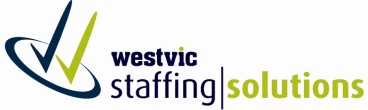 AEN 6.1.1 Position Description – Business AdministrationPosition Description AcknowledgementAll parties have received, reviewed and fully understand and accept the Position Description and the tasks and conditions included within.EMPLOYEE:Employee Name:  	Employee Signature:	Date	/	/ 	HOST EMPLOYER:Host Employer Name:  	Host Employer Signature:	Date	/	/ 	WESTVIC STAFFING SOLUTIONS:Westvic Staffing Solutions Representative Name:  	Westvic Staffing Solutions Representative Signature:	Date	/	/ 	                                                 Position Description                                                  Position Description PurposePosition Descriptions are written statements that clearly describe the duties or task to be undertaken and the responsibilities of the particular position. The position description also includes information about working conditions, tools and equipment used, knowledge and skills required and Work Health and Safety responsibilities.PurposePosition Descriptions are written statements that clearly describe the duties or task to be undertaken and the responsibilities of the particular position. The position description also includes information about working conditions, tools and equipment used, knowledge and skills required and Work Health and Safety responsibilities.Employee Name: TBCDate PD Issued: 15/09/2022Position: Business Administration completing Certificate III Business Position: Business Administration completing Certificate III Business Host Employer: Terang CollegeSupervisor: Host Employer Address: 45 Strong Street, Terang VIC 3264Host Employer Address: 45 Strong Street, Terang VIC 3264Westvic Staffing Solutions Apprentice/Trainee Consultant: Jacob RhodesWestvic Staffing Solutions Apprentice/Trainee Consultant: Jacob Rhodes Duties of Position:Trainees in Business Administration will learn to undertake a range of functions to contribute to the smooth operation of the administration activities within an organisation.  They may be responsible for greeting people and attending to enquiries made by phone or in person, and assisting professionals, Managers and Executives by performing clerical, secretarial duties. Duties of Position:Trainees in Business Administration will learn to undertake a range of functions to contribute to the smooth operation of the administration activities within an organisation.  They may be responsible for greeting people and attending to enquiries made by phone or in person, and assisting professionals, Managers and Executives by performing clerical, secretarial duties.Tasks Involved:Attend to incoming telephone calls, greet clients and other visitors and respond initially to their enquiry or refer them to appropriate contacts, either in the organisation or elsewhereOperate telephone consoles to connect, hold, transfer and disconnect telephone callsAssist in maintaining the meeting room diary and booking systemSet up meeting room / organise catering / provide hospitality services to members/visitors as requiredOpen and deal with incoming mail, and organise outgoing mailRecord, actioning and referral of incoming correspondenceCreate and edit documents using MS Word, MS Excel and MS PowerPointInput, store, retrieve data on computers Carry out filing which includes assistance in maintaining the filing index, creation/archiving of filesOperate office equipment such as the multi-function device machine (photocopier, scanner, printer)Assist in updating contacts and distribution lists in MS OutlookArrange purchase of office stationery and kitchen suppliesAssist with organisation of eventsSupport the Business manager and principal teamAssist teachers in classroom when requiredMonitor children during classroom and play activitiesAssist classroom teachers Prepare materials and classrooms for class activitiesInstruct and monitor students under the guidance of classroom teacherFollow School policies and proceduresAssist with general enquiries from children, parents, and staffAttend meetings and training Attend outings and excursions (may be required to attend overnight school camps)Undertake general tasks as required or as directed by supervisor Tasks Involved:Attend to incoming telephone calls, greet clients and other visitors and respond initially to their enquiry or refer them to appropriate contacts, either in the organisation or elsewhereOperate telephone consoles to connect, hold, transfer and disconnect telephone callsAssist in maintaining the meeting room diary and booking systemSet up meeting room / organise catering / provide hospitality services to members/visitors as requiredOpen and deal with incoming mail, and organise outgoing mailRecord, actioning and referral of incoming correspondenceCreate and edit documents using MS Word, MS Excel and MS PowerPointInput, store, retrieve data on computers Carry out filing which includes assistance in maintaining the filing index, creation/archiving of filesOperate office equipment such as the multi-function device machine (photocopier, scanner, printer)Assist in updating contacts and distribution lists in MS OutlookArrange purchase of office stationery and kitchen suppliesAssist with organisation of eventsSupport the Business manager and principal teamAssist teachers in classroom when requiredMonitor children during classroom and play activitiesAssist classroom teachers Prepare materials and classrooms for class activitiesInstruct and monitor students under the guidance of classroom teacherFollow School policies and proceduresAssist with general enquiries from children, parents, and staffAttend meetings and training Attend outings and excursions (may be required to attend overnight school camps)Undertake general tasks as required or as directed by supervisor Work Conditions:The business trainee will be mainly working indoors in a school office environment, may work for one person or a group of people.Work Conditions:The business trainee will be mainly working indoors in a school office environment, may work for one person or a group of people.  Personal Requirements:Aptitude for figures Well organised Able to work as part of a team Able to meet deadlines Good communication skills Aptitude for working with computers Able to work accurately and neatly  Personal Requirements:Aptitude for figures Well organised Able to work as part of a team Able to meet deadlines Good communication skills Aptitude for working with computers Able to work accurately and neatly  Key Selection Criteria:Demonstrated capacity for customer focused business administration duties within a small, team-oriented office environmentUnderstanding of MS Office (Outlook, PowerPoint, Word and Excel)Demonstrated business communication skills, and written communicationInterpersonal skills relevant to a customer service roleAbility to work co-operatively within a small team environment and autonomously when requiredHold Year 12 VCE Genuine interest in working in a school environmentAbility to work with childrenFriendly personality with strong communication skillsConsciences and hard workingPunctual and reliable  Key Selection Criteria:Demonstrated capacity for customer focused business administration duties within a small, team-oriented office environmentUnderstanding of MS Office (Outlook, PowerPoint, Word and Excel)Demonstrated business communication skills, and written communicationInterpersonal skills relevant to a customer service roleAbility to work co-operatively within a small team environment and autonomously when requiredHold Year 12 VCE Genuine interest in working in a school environmentAbility to work with childrenFriendly personality with strong communication skillsConsciences and hard workingPunctual and reliable  Qualifications and Licenses Required:Working with Children Check (willing to obtain)  Qualifications and Licenses Required:Working with Children Check (willing to obtain)Workplace Health and Safety:Follow Westvic Staffing Solutions’ and the Host  Employer’s Workplace Health  and  Safety policies,  procedures andworkplace instructionsCo-operate with the Employer and Westvic Staffing Solutions with respect to any action taken by the Host Employer and Westvic Staffing Solutions to comply with any requirements to provide a workplace that is safe and without risks to healthCorrectly wear and maintain items of personal protective clothing and equipment that are providedTake reasonable care for your own health and safety and for the health and safety of anyone else that may be affected by your actions or omissions whilst at workReport any incidents within the workplace to the Host Employer and Westvic Staffing Solutions without delay.Workplace Health and Safety:Follow Westvic Staffing Solutions’ and the Host  Employer’s Workplace Health  and  Safety policies,  procedures andworkplace instructionsCo-operate with the Employer and Westvic Staffing Solutions with respect to any action taken by the Host Employer and Westvic Staffing Solutions to comply with any requirements to provide a workplace that is safe and without risks to healthCorrectly wear and maintain items of personal protective clothing and equipment that are providedTake reasonable care for your own health and safety and for the health and safety of anyone else that may be affected by your actions or omissions whilst at workReport any incidents within the workplace to the Host Employer and Westvic Staffing Solutions without delay.Additional InformationHours Per Week: 38 Days per Week: Monday to Friday Award / Agreement: National Training Wage Level ASuperannuation: 10.5%Commencement Hourly Rate: As per National training WageAny paid annual leave is to be taken during the school holidaysCopy to:  Employee	 Host Employer	 Main File